秦野市バイオマス産業都市構想(案)についてのパブリック・コメント手続きご意見・ご提案提出用紙秦野市バイオマス産業都市構想（案）■ご意見内容計画等の名称秦野市バイオマス産業都市構想（案）概　要国は、平成25年度(2013年度)から、関係７府省により、地域に存在するバイオマスを原料に、収集・運搬、製造、利用までの経済性が確保された一貫システムを構築し、地域のバイオマスを活用した産業創出と地域循環型のエネルギーの強化により地域の特色を活かしたバイオマス産業の取組を推進しています。そこで、秦野市では、豊富な森林資源（森林面積が市域全体の約52％を占める）を地域特性として最大限に生かし、また、2050年カーボンニュートラルの実現に向け、地産地消を軸とするバイオマス産業都市構想の趣旨、並びに地域循環共生圏の理念を踏まえたシステムによって、環境にやさしく災害に強いまちづくりの構築を目的に「秦野市バイオマス産業都市構想（案）」を策定することといたしました。ついては、標記構想案を作成しましたので、市民の皆様からの意見を募集いたします。公表日令和６年４月１７日(水)閲覧場所・市役所西庁舎１階：環境共生課・市役所本庁舎３階：行政情報閲覧コーナー・公民館、図書館、駅連絡所、市ホームページ意見募集期間令和６年４月１７日から５月１６日(木)まで意見提出先いずれかの方法を選択してください電子メール　k-kyousei@city.hadano.kanagawa.jp意見提出先いずれかの方法を選択してくださいＦＡＸ　０４６３－８２－６２５６意見提出先いずれかの方法を選択してください市ＨＰからの電子申請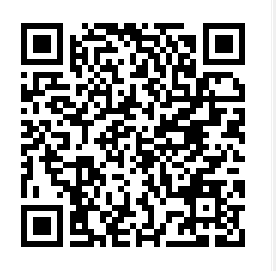 ＨＰは右記のＱＲコードをお読み込みください。意見提出先いずれかの方法を選択してください郵送　〒２５７－８５０１秦野市桜町一丁目３番２号秦野市役所　環境共生課　あて意見提出先いずれかの方法を選択してください持参　市役所西庁舎１階　環境共生課意見を提出できる方・市内に住所を有する方・市内に事務所、事業所等を有する個人又は法人その他の団体・市内の事務所、事業所等に勤務する方・本市に対して納税義務のある方・市内の学校に在学する方その他お寄せいただいたご意見等に対する市の考え方や案への反映内容等については、後日、市ホームページで公表します。なお、個別の回答はいたしませんので、あらかじめご了承ください。個人情報は、秦野市個人情報の保護に関する法律施行条例に基づき、保護・管理し、提出されたご意見等の内容を確認する場合に利用します。ご意見等の概要を公表するときは、個人情報は公開いたしません。問い合わせ先市役所西庁舎１階　環境共生課電話　０４６３－８２－９６１８(直通)氏　　名（法人又は団体の場合は①名称，②代表者名を記入）住　　所（法人又は団体の場合は所在地を記入）連 絡 先（電話番号又はメールアドレスを記入）